Intro Integritetspolicy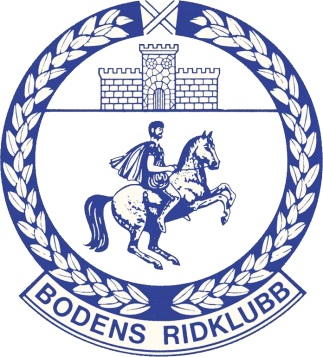 Bodens ridklubb (898500-3261) Kopplingsvägen 17. 96138 Boden (nedan kallad BRK) är personuppgiftsansvarig för behandlingen av personuppgifter som sker inom ramen för föreningens verksamhet. Föreningen har som ändamål att bedriva idrottslig verksamhet i enlighet med ”Idrottsrörelsens verksamhetside, vision och värdegrund”. Den 25 maj 2018 träder en ny EU-förordning, GDPR (General Data Protection Regulation) i kraft och ersätter personuppgiftslagen (PUL). GDPR innebär att kraven på hur föreningar får behandla personuppgifter skärps och dina rättigheter som registrerad stärks. I samband med detta har vi tagit fram en integritetspolicy som beskriver och förklarar hur vi behandlar dina personuppgifter och varför. Det är viktigt att du tar del av de nya villkoren och integritetspolicyn på vår www.brk.nu under ”Förening”. IntegritetspolicyBodens ridklubb (898500-3261) Kopplingsvägen 17. 96138 Boden (nedan kallad BRK) är personuppgiftsansvarig för behandlingen av personuppgifter som sker inom ramen för föreningens verksamhet. Föreningen har som ändamål att bedriva idrottslig verksamhet i enlighet med ”Idrottsrörelsens verksamhetside, vision och värdegrund”. Den 25 maj 2018 träder en ny EU-förordning, GDPR (General Data Protection Regulation) i kraft och ersätter personuppgiftslagen (PUL). GDPR innebär att kraven på hur föreningar får behandla personuppgifter skärps och dina rättigheter som registrerad stärks. I samband med detta har vi tagit fram en integritetspolicy som beskriver och förklarar hur vi behandlar dina personuppgifter och varför. Det är viktigt att du tar del av de nya villkoren och integritetspolicyn på vår www.brk.nu under ”Förening”. PersonuppgiftshanteringFör att uppfylla våra åtaganden gentemot dig som medlem eller/och deltagare på våra aktiviteter behöver vi samla och behandla dina personuppgifter. Syftet med denna policy är att förklara vilka uppgifter vi samlar in och hur vi använder dessa, samt vilka rättigheter du har som registrerad. För att föreningen ska kunna bedriva sin verksamhet behandlas personuppgifter för olika ändamål kopplade till verksamheten. BRK behandlar personuppgifter för att administrera löpande föreningsaktiviteter, (tex. ridskoleverksamhet, möten, läger och kurser) kommunicera med medlemmar, anläggningskortsnyttjare och anläggningshyrare, kallelse till aktiviteter, information, fakturering, samt hantering av medlemsrelaterade ekonomiska transaktioner. BRK hanterar även personuppgifter i samband med ansökan om tävlingslicens och för att söka bidrag från bland annat Riksidrottsförbund och föreningens hemkommun. Policyn svarar på följande frågor:Vem ansvarar för behandlingen?Laglig grund för behandlingen?Vilka uppgifter samlar vi in?Vad används uppgifterna till?Hur länge sparas information?Vem behandlar uppgifterna?Hur hanterar vi säkerhet? Vilka rättigheter har du som registrerad? Vem ansvarar för hanteringen av dina uppgifter?Bodens ridklubb (org 898500-3261) är personuppgiftsansvarig för de personuppgifter som du skickar till oss och ansvarar för att dina personuppgifter behandlas i enlighet med EU:s dataskyddsförordning GDPR (EU 2016/679). BRK är personuppgiftsansvarig för behandlingen av de personuppgifter som sker vid:Hantering av medlemskap i föreningenFöreningsadministrationDeltagande i föreningens ridskole- och träningsverksamhetDeltagande i föreningens tävlingsverksamhetLicenshanteringAnsökan av bidragSammanställning av statistik och uppföljningUtbildningar arrangerade av föreningen (tex Grönt kort, Basutbildning)Kontakt med medlem och målsmanBesök på vår hemsidaPublicering av material på hemsida och sociala medierDelar vi dina personuppgifter?Uppgifterna kommer inte överföras till tredje land och dina personuppgifter kommer inte utsättas för automatiserat beslutsfattande. Laglig grundBRK har nedan sammanställt den lagliga grund för behandling av personuppgifter som sker inom föreningens verksamhet. GDPR föreskriver att all behandling av personuppgifter skall vila på laglig grund. De lagliga grunder som är aktuella för BRK är presenterade nedan. Föreningen anser att det mesta av den behandling vi utför är nödvändig för att uppfylla våra förpliktelser gentemot dig enligt det avtal som medlemskapet innebär. Vilka uppgifter behöver vi? Vi behandlar och lagrar uppgifter du själv lämnar till oss när du blir medlem eller löser anläggningskort, anmäler dig till aktiviteter eller ridgrupper. Namn, personuppgifter, telefonnummer, telefonnummer till målsman, kön, e-post och adress. Vem behandlar uppgifterna?Din integritet är mycket viktig för oss. BRK ger därför inte ut dina uppgifter till tredje part och vi skulle aldrig sälja dina uppgifter.Bodens ridklubb är Personuppgiftsansvarig och ansvarar för att externa personuppgiftsbiträden behandlar dina personuppgifter på ett säkert sätt. Föreningen har utsett ett dataskyddsombud som arbetar kontinuerligt med att informera och förbättra alla processer. Denna roll har verksamhetschefen. Uppgifter kan dock behandlas av så kallade personuppgiftsbiträden, det vill säga företag som BRK samarbetar med avseende it-drift, bokföring, marknadsföring, statlig idrottsrapportering, löneprogram etc. Dessa parter får dock inte använda uppgifter om dig för något annat ändamål än för att tillhandahålla tjänster de anlitas för och enbart på de villkor som BRK anger.  Hur skyddar vi dina uppgifter?BRK  lägger stor vikt vid säker hantering av dina uppgifter. Vi använder oss av adekvata fysiska, tekniska och administrativa processer och rutiner för att förvalta de uppgifter vi samlar in.  Åtkomst till personuppgifter ges endast till dem som behöver det för sina arbetsuppgifter. Behandling av data loggas och kontrolleras systematiskt.Lagringstid.Personuppgifterna behålls i kundregistret under avtalstiden samt under ytterligare 2 år. Uppgifterna sparas dock inte längre än nödvändigt med hänsyn till ändamålet med behandlingen. Föreningen kommer att genomföra en bedömning årsvis om ändamålet med behandlingen av personuppgifterna kvarstår. Om inte ändamålen med behandlingen av personuppgifterna kvarstår kommer uppgifterna att raderas. Bokföringslagen gäller och vi sparar all bokföring i 7 år. Dina rättigheter.Registerutdrag.Du kan kostnadsfritt, max en gång per år, begära ett registerutdrag över vilka uppgifter BRK behandlar om dig. Registerutdraget skickas till dig inom en månad från det att begäran inkommit. Registerutdraget sänds till din folkbokföringsadress.Du kan enkelt begära ett registerutdrag i Idrottonline via Min Sida. Du har i vissa fall även rätt till dataporabilitet av personuppgifterna. Du kan enkelt begära dataportabilitet av ina personuppgifter i Idrottonline via Min sida. Begäran om registerutdrag lämnas skriftligen och underskriven till:
Bodens ridklubb, kopplingsvägen 17, 96138 BodenRättelse och radering. BRK ansvarar för att de uppgifter vi behandlar om dig är korrekta. Om du upptäcker att dina uppgifter är felaktiga, ofullständiga, irrelevanta eller har samlats in på olaglig grund, kan du begära att få dem rättade eller raderade. Vi kan dock inte radera dina uppgifter om det föreligger ett lagstadgat krav på lagring, som exempelvis bokföringsregler, eller när det finns andra legitima skäl till varför uppgifterna måste sparas, till exempel obetalda skulder, eller att bearbetningen är nödvändig för uppfyllandet av medlemskap eller aktiviteter. Du har rätt att bli raderad om:Uppgifterna inte längre behövs för de ändamål de samlades in förBehandlingen grundar sig på den enskildes samtycke och du återkallar samtycketOm behandlingen sker för direktmarknadsförein och du motsätter dig attuppgifterna behandlasDu motsätter dig personuppgiftsbehandling som sker inom ramen för myndighetsutövning eller efter en intresseavvägning och det inte finns berättigande skäl som väger tyngre än dina intressen.Personuppgifterna har behandlas olagligt. Om radering krävs för att uppfylla rättsliga skyldighetRätt att begränsa behandlingen.Generellt har du alltid rätt att invända mot behandling som baseras på intresseavvägning eller samtycke. Du kan när som helst invända mot att uppgifterna används för marknadsföringsändamål. KontaktuppgifterBodens ridklubbKopplingsvägen 17, 961 38 BodenÄndamål med behandlingLaglig grundHantering av medlemskap i föreningenAvtalFöreningsadministrationAvtalDeltagande i föreningens träningsverksamhetAvtalLicenshanteringAvtalDeltagande i föreningens tävlingsverksamhetAvtalAnsökan om bidragRättslig förpliktelseSammanställning av statistik och uppföljningAllmänt intresseUtbildningar arrangerade av föreningenAllmänt intresse vid statsbidragsfinansierad utbildning, annars samtyckeKontakt med föreningenIntresseavvägningBesök på vår hemsidaIntresseavvägningPublicering av material på hemsida och sociala medierIntresseavvägning och ibland samtyckeTillträdesförbudRättslig förpliktelseOrdningsstörningar och otillåten påverkanRättsligförpliktelse